«Утверждаю»Директор ГКУСОН АО КЦСОН Лиманский р-н.__________   О.А. Асиченко. Отчет по итогам работыГосударственного казенного учреждения социального обслуживания населения Астраханской области «Комплексный центр социального обслуживания населения, Лиманский район, Астраханская область»Лиман 2019 год.Основные цели и задачи деятельности Учреждения в отчетном периоде.Основными целями и задачами деятельности Учреждения в 2019 году являлось:- предоставление социально - бытовых, социально – правовых, социально – медицинских, социально – педагогических и социально – экономических услуг в стационарных и  нестационарных условиях и на дому семьям и отдельным категориям граждан, социальный патронаж семей с детьми, находящихся в социально опасном положении; граждан, попавшим в трудную жизненную ситуацию;- выявление и дифференцированный учет граждан, нуждающихся в социальной поддержке; определение необходимых им форм помощи и периодичности ее представления, исходя из их состояния здоровья и возможности самообслуживания;- социальное обслуживание граждан пожилого возраста и инвалидов, семей с детьми;- обслуживание детей с ОВЗ  на базе открытия отделения дневного пребывания детей с ОВЗ;- взаимодействие с Центром социальной поддержки населения  при осуществлении последним возложенных на него задач в части реализации полномочий по опеке и попечительству.Структура Комплексного центра Лиманского района включает в себя (Приложение 1):- два отделения социального обслуживания на дому граждан пожилого возраста и инвалидов (ОСОД), сотрудники которых заняты оказанием социальных услуг пожилым людям и инвалидам на дому, частично утратившим способность  к самообслуживанию и нуждающимся в посторонней поддержке, социально-бытовой и иной помощи;- два отделения временного, постоянного проживания граждан пожилого возраста и инвалидов ( ОВПП): отделение п. Лиман – 18 мест, с. Зензели – 45 мест, которые предназначены для временного  либо постоянного пребывания граждан пожилого возраста и инвалидов, полностью или частично сохранивших способность к самообслуживанию и свободному передвижению и временно нуждающихся в уходе, а также граждане из их числа, проживающие в семьях, члены которых, по объективным причинам временно не могут осуществлять за ними уход. С 09октября 2019г.  функционирует одно отделение ОВПП с. Зензели. (50 мест).- отделение по работе с семьей и детьми. Работа отделения направлена на оказание своевременной и квалифицированной помощи (в виде социальных услуг) детям из семей, находящихся в социально опасном положении; детям из семей, находящихся в трудной жизненной ситуации; детям (в том числе находящихся под опекой, попечительством), испытывающие трудности в социальной адаптации, семьям с наличием внутрисемейного конфликта, детям с ограниченными возможностями.- одна социальная парикмахерская. В районе налажено межведомственное взаимодействие, что позволяет оперативно и плодотворно построить работу (Приложение 2).Организация социального обслуживания и социальной реабилитации. Анализ востребованности (очередность) предоставляемых услуг.В 2019 году одним из приоритетных направлений деятельности центра являлось обеспечение доступности качественных услуг, предоставляемых учреждением  разным категориям граждан. Комплексным центром в отчетном периоде было обслужено  человека (Диаграмма).Диаграмма1 общее количество обслуженных граждан.В Комплексном  Центре действуют 2 отделения социального обслуживания на дому, которые территориально распределены следующим образом:За прошедшее время 460 граждан пожилого возраста и инвалидов смогли воспользоваться услугами социальных работников, что на 14 человек больше, чем в 2018 году. (Диаграмма 2).Диаграмма 2 Численность обслуженных граждан отделениями социального обслуживания на дому.Категории обслуженных граждан распределились следующим образом:Диаграмма 3 Категории обслуживаемых граждан пожилого возраста на домуСредний возраст обслуживаемых граждан престарелого возраста и инвалидов составляет для женщин 70 лет, для мужчин 75 лет. На базе Центра до 09.10.2019г. функционировало  два отделения временного, постоянного проживания граждан пожилого возраста и инвалидов. Это ОВПП в п. Лиман и с. Зензели. В ОВПП с. Зензели проживают не только граждане пожилого возраста, но и люди, полностью потерявшие способность к самообслуживанию.Основными задачами деятельности ОВПП Центра в 2019 году являются:- помощь пожилым людям в преодолении одиночества, замкнутого образа жизни;- уменьшение выраженности отягощающих факторов, обусловленных вынужденным продолжительным пребыванием в ограниченном пространстве;-повышение общего жизненного тонуса и создание благоприятной психологической атмосферы;- формирование активного образа жизни.В отделениях созданы благоприятные, приближенные к домашним условия, в которых проживающие проходят социально-бытовую адаптацию. За истекший год ОВПП обслужено 65 человек следующих категорий:Диаграмма 4 Количество обслуженных граждан ОВПП       Работа отделений позволяет снизить социальную напряженность в районе, улучшить жизненный уровень одиноких престарелых граждан и инвалидов. Творческий подход и инициатива специалистов делают жизнь пожилых людей более эмоционально насыщенной, повышают у них чувство самоуважения и уверенности в себе. Постоянный контроль за состоянием здоровья, регулярное и качественное питание позволяют увеличить продолжительность полноценной жизни проживающих граждан.За текущий год доход от реализации социально бытовых услуг ОВПП уменьшился на 9,27 % по сравнению с предыдущим годом. Диаграмма 5 Количество обслуженных граждан и доходность от предоставленных услуг ОВППВ структуре Центра функционирует отделение по работе с семьей  и детьми. Отделение предоставляет социально-психологические, социально-педагогические, социально-бытовые, социально-медицинские, а также в случае необходимости срочные услуги и услуги в целях повышения коммуникативного потенциала получателей социальных услуг. В 2019 году услугами отделения воспользовалось 551 человек, было предоставлено 3696 социальных услуг, из них оказано 468 срочных социальных услуг, социально-бытовые - 601, социально-медицинские - 465, социально-педагогические - 1036, социально-психологические - 1005, услуги в целях повышения коммуникативного потенциала получателей социальных услуг – 121.С 2018 года отделение по работе с семьей и детьми участвует в реализации мероприятий  Комплекса мер Астраханской области по организации продуктивной социально значимой деятельности несовершеннолетних, находящихся в конфликте с законом «С законом в Мире!» на 2018-2019 годы, утвержденного распоряжением министерства социального развития и труда Астраханской области от 23.04.2018 № 1825.С октября 2019г. в отделении функционирует группа дневного пребывания детей с ограниченными возможностями здоровья. Организовано двухразовое питание, так как дети находятся в отделении более трех часов. С детьми ведут работу психологи, логопед и дефектолог. Диаграмма 6 Количество обслуженных граждан отделением по работе с семьей и детьми.	На территории района (с. Караванное) расположена  социальная парикмахерская, входящая в структуру Центра, приоритетной задачей которой является сделать наиболее доступными парикмахерские услуги для людей с ограниченными возможностями и людей пенсионного возраста.За прошедший год социальной парикмахерской с. Караванное было обслужено 53 человека.Реализация программных мероприятий и социально значимых проектов. Участие в конкурсах социальных проектов. Благотворительные мероприятия.В 2019 году учреждение участвует в реализации Комплекса мер по формированию современной инфраструктуры служб ранней помощи на территории Астраханской области на 2019-2020 годы. Для реализации блока «Событийный туризм» для отделения по работе с семьей и детьми были приобретены велосипеды.На базе отделения по работе с семьей и детьми были проведены акции и мероприятия:Мероприятие в рамках Общероссийской антинаркотической акции «Сообщи, где торгуют смертью»;Мероприятия для несовершеннолетних, направленные на развитие позитивного мышления и вовлечение в социально-позитивную активность; профилактика суицидальных настроений и формирование позитивного мировоззрения;Акция «Георгиевская ленточка» ко дню Победы;Мероприятия в рамках проекта «Играем вместе»;Профилактическая акция «Мир в наших руках» в рамках международного дня борьбы с наркоманией (работа с военно-патриотическим отрядом «Юные астраханцы»)Акция «Спорт вместо наркотиков» к международному дню борьбы с наркоманией и незаконным оборотом наркотиков;Мероприятие с детьми группы риска в рамках реализации программы «С законом в мире»;Акция «Ромашка на счастье» в день Семьи, Любви и Верности;Велопробег по достопримечательностям «Юные астраханцы»  Акция «Белые шары» в День солидарности в борьбе с терроризмом;Акция «День Российского флага»;Арбузная спартакиада;Акция «Сообщи, где торгуют смертью»;«День правовой помощи детям» Акция;Акция «Цветок толерантности» ко дню толерантности. Изготовление и раздача цветов из ладошек«День матери» для матерей детей-инвалидов;Всероссийская акция «Стоп ВИЧ/СПИД» - Тренинг для сотрудников ГКУСОН АО КЦСОН Лиманский р-н;Участие в межведомственной комплексной оперативно-профилактической операции  «Дети России-2019»Новогодняя Ёлка для детей инвалидов.	 Укрепление материально-технической базы, совершенствование системы комплексной безопасности: основные виды выполненных работ.    Деятельность учреждения  в 2019 год осуществлялась  в соответствии с действующими нормативно-правовыми актами, инструкциями и бюджетной росписью. В течение года проводилось рациональное распределение расходов путем проведения анализа, и выявления первоочередных необходимых расходов без которых не представляется возможным выполнения функций и целей учреждения. В целях эффективного использования бюджетных средств, установлен единый порядок размещения заказов на поставку товаров, выполнения работ и оказания услуг для нужд учреждения согласно Федерального закона №44-ФЗ от 05.04.2013г. "О контрактной системе в сфере закупок товаров, работ, услуг для обеспечения государственных и муниципальных нужд"  За период 2019 года по результатам проведенных торгов заключено: 141 государственных  контрактов и договоров, в том числе: - 37 открытых аукционов в электронной форме;- 15 государственных контрактов с единственным поставщиком;- 89 договора.Банковские гарантии не предоставлялись.        За 12 месяцев 2019 года на укрепление материально-технической базы,  были выделены средства из всех источников финансирования.На полученные средства проведены следующие работы:-проведение лабораторных исследований и измерений в медицинских кабинетах, приобретение счетчика  холодной воды, проведено подключение дизельного генератора, проведен ремонт первого этажа здания п. Лиман ул. Кирова,19 собственными силами;- подготовка к отопительному сезону 2018-2019 годов (промывка, опрессовка тепловых сетей);-приобретено оборудование - (принтеры, электрический счетчик);- противопожарные мероприятия (переосвидетельствование огнетушителей, огнезащитная обработка деревянных конструкций, обучение по программе пожарно-технического минимума,  испытание пожарных рукавов, техническое обслуживание пожарной сигнализации "ПАК Стрелец Мониторинг", приобретены СИПы);- обучение по программе «Гражданская оборона»,  -ремонт и диагностический контроль автомобиля, киномонтаж колес, предрейсовый осмотр автомобиля, утилизация автомобиля.  При проведении анализа выделенных денежных средств наблюдается   увеличение расходов на модернизацию материально- технической базы, а также оптимизацию  работы   в целом для выполнения текущей деятельности учреждения.   Видом  дохода учреждения  является  доход от  оказания платных услуг населению согласно уставной деятельности учреждения путем заключения  договоров на  обслуживание граждан пожилого возраста и инвалидов в стационарных отделениях, и оказания помощи на дому, парикмахерских услуг. 5 Организация методической работы в учреждении. Разработка и внедрение инновационных технологийВ целях повышения квалификации специалистов, работающих на селе, центром ежемесячно проводятся семинары, совещания по актуальным вопросам и нововведениям в сфере предоставления социальных услуг, проведения благотворительных мероприятий.Вопросы охраны труда и пожарной безопасностиВ течение года в области охраны труда   в учреждениях Центра проводились мероприятия, направленные на соблюдение безопасных условий труда и их улучшение. Все рабочие места прошли специальную оценку условий труда. С сотрудниками и проживающими гражданами проводятся плановые учения по эвакуации в случае ЧС. Приказом руководителя назначены ответственные лица за состояние пожарной безопасности, разработаны планы действий персонала в случае пожара в дневное и ночное время, все отделения временного, постоянного проживания оснащены первичными средствами пожаротушения. Со всеми работниками проводятся плановые инструктажи по охране труда и технике безопасности, противопожарной безопасности. Для обучения и проверки знаний работников создана комиссия. По результатам проверки знаний работников составляется протокол и работникам,успешно прошедшим проверку знаний требований охраны труда выдается удостоверение о прохождении обучения. В течение года в области охраны труда в учреждениях Центра проводились мероприятия, направленные на соблюдение безопасных условий труда и их улучшение. Все рабочие обеспечены сертифицированными смывающими средствами индивидуальной защиты.Осуществление информационно - аналитической деятельности.Особое место  в своей деятельности центр уделяет разъяснительной информационной работе среди населения района. Она складывается, прежде всего, из личных приёмов руководителей центра и ведущих специалистов на выезде в муниципальные образования. Данные  встречи проводятся согласно графику, утвержденному в начале года. Информационное обеспечение населения о деятельности центра осуществляется так же через средства массовой информации – районную газету «Лиманский вестник», на портале органов государственной власти, на странице учреждения, в новостном контенте официального сайта министерства социального развития и труда Астраханской области. Анализ структуры состава кадров в учреждении: по возрасту, по образованию. Текучесть кадров. Повышение квалификации и аттестация. Награждение.Штатное расписание центра, утвержденное на 30.12.2019 г. включает 122.5  штатных единиц.На 30.12.2019 г. занятость ставок составила 113,0 единицы  в том числе:Средний возраст работников учреждения за отчетный период составил 47,5 лет (диаграмма7).Диаграмма 7 Средний возраст работников учреждения.За отчетный период изменился уровень образования работников центра.Диаграмма 8 Уровень образования работников центра.   В 2019 году 34 сотрудника учреждения прошли повышение уровня профессиональной подготовки, что составляет 29% от общей численности работников, в т.ч.: - обучение согласно Федерального Закона №44–ФЗ от  05.04.2013г. «О контрактной системе закупок товаров, работ, услуг для обеспечения государственных и муниципальных нужд»- 3 человека;- обучение проверки знаний требований охраны труда - 4 человека;- обучение по проверке знаний требований пожарной безопасности – 5 человек;- обучение ответственного за обеспечение безопасности дорожного движения.За отчетный период аттестовано  5  рабочих мест сотрудников учреждения.За истекший год текучесть кадров составила 10% от среднесписочной численности работающих. Награждены в 2019г. 29 работников, в т.ч. благодарственными письмами министерства социального развития и труда Астраханской области – 8, благодарственными письмами МО «Лиманский район» - 6, благодарственными письмами ГКУСОН АО КЦСОН Лиманский р-н – 9, благодарственными письмами МО рп. Лиман- 6. В 2019 году в учреждении продолжается работа по выполнению плана мероприятий в рамках реализации Указа Президента «О мероприятиях по реализации государственной социальной политики» в части повышения заработной платы отдельным категориям работников («дорожная карта»). По всем категориям работников учреждения, указанных в «дорожной карте» повышение заработной платы выполнено более чем, на 100%. Перспективные задачи учреждения на следующий год.Исходя из анализа деятельности, проведенного по итогам 2019 года можно определить основные тенденции  развития и функционирования учреждения  на 2020 год, к которым относятся:-внедрение в практику новых форм и методов социального обслуживания в зависимости от характера нуждаемости населения в социальной поддержке и местных социально – экономических условий;-проведение мероприятий по повышению профессионального уровня работников Центра;-дальнейшее развитие материально-технической базы создание комфортных бытовых условий для проживающих граждан и детей.Приложения  к отчету о проделанной работе за 2019 годПриложение 1Структура ГКУСОН АО КЦСОН Лиманский р-нПриложение 2Межведомственное взаимодействие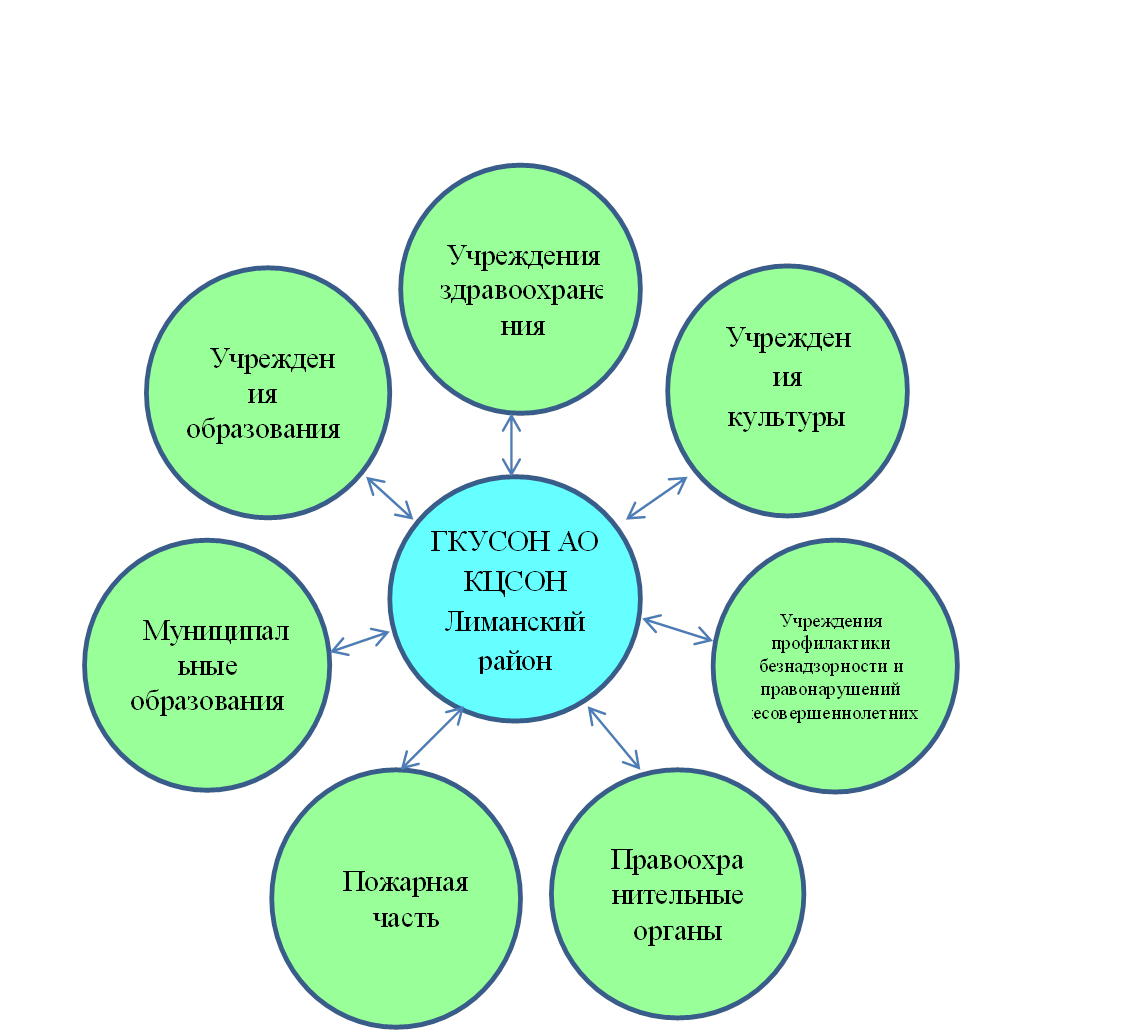 №ОтделениеЗона обслуживанияСтавка1ОСОД №1с. Яндыки, с. Басыс. Рынок, с. Вышкас. Бир-Коса, с. Забурунноес. Кряжевое, с. Судачьес. Воскресеновка, с. Оля12ОСОД №2п. Лиман, с. Караванноес. Зензели, с. Камышовос. Зорино, с.Яр-Базар                       с. Проточное, с. Заречное, с.Новогеоргиевск,с. Промысловка, с. Бударино1Участники ВОВ2Вдовы погибших (умерших) ВОВ4Труженики тыла15Ветераны труда183Дети погибших солдат10Лица, пострадавшие от политических репрессий21Инвалиды от общего заболевания, инвалиды детства79Молодые инвалиды141Прочие пенсионеры132Итого460Местонахождение отделенияКоличествоАстраханская область, Лиманский район, п.Лиман, ул.Кирова, 1923Астраханская область, Лиманский район,с.Зензели, ул.Советская, 26 42Всего65Плановая штатнаячисленность (единиц)Занятых ставок(единиц)В стационарных учреждениях:ОВПП  п. ЛиманОВПП  с. Зензели60,022,7537,25501733,0Отделение по работе с семьей и детьми77Социальное обслуживаниена дому:-заведующие отделениями-социальные работники4424244242- аппарат центра11,512ВСЕГО:122,5113,0